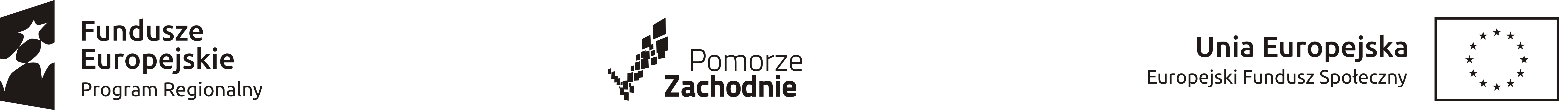 WUP.XVA.322.76.ABar.2022		Załącznik nr 3 do SWZOŚWIADCZENIE z art. 117 ust. 4 Pzp (podział zadań konsorcjantów)składane w postępowaniu pn: „Dostawa sprzętu komputerowego i oprogramowania”przez nw. wymienionych wykonawców wspólnie ubiegających się o udzielnie zamówienia:Oświadczam(amy), że wszystkie informacje podane w powyższym oświadczeniu są aktualne 
i zgodne z prawdą oraz zostały przedstawione z pełną świadomością konsekwencji wprowadzenia zamawiającego w błąd przy przedstawianiu informacji.……………………….			……………………………………………………….    (miejscowość, data)					Podpis Wykonawcy lub Pełnomocnika				(opatrzyć kwalifikowanym podpisem elektronicznym,       podpisem zaufanym lub podpisem osobistym)Nazwa / Firma WykonawcyAdres (ulica, kod, miejscowość)NIPWykonawca 1 / 
Lider:Wykonawca 2: